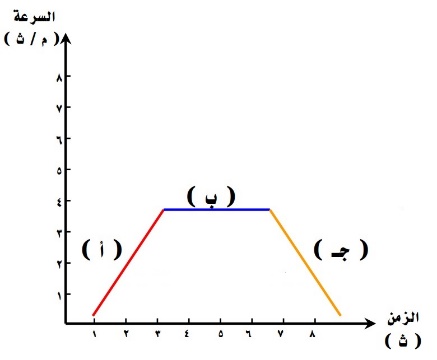 المملكة العربية السعودية.المملكة العربية السعودية.بسم الله الرحمن الرحيمبسم الله الرحمن الرحيم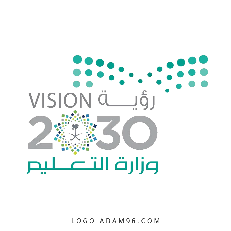 وزارة التعليم.وزارة التعليم.اختبار منتصف الفصل الدراسي الثالثاختبار منتصف الفصل الدراسي الثالثإدارة تعليممكتب تعليممادة العلومثالث متوسط20مدرسةمدرسةاليوم: الإثنينالتاريخ: 18/10/1444هـ20اكتبي اسمك هنا: ................................................................السؤال الأول (أ) اكتبي المصطلح المناسب لكل فقرة من الفقرات الآتية:السؤال الأول (أ) اكتبي المصطلح المناسب لكل فقرة من الفقرات الآتية:السؤال الأول (أ) اكتبي المصطلح المناسب لكل فقرة من الفقرات الآتية:41هي المســافة التي يقطعها جســم ما في وحدة الزمن.....................................................................2ميل الجسم لمقاومة التغير في حالته الحركية يسمى بـ ......................................................................3هي مجموع القوى المؤثرة على جسم ما تسمى ......................................................................4تسمى القوة الممانعة تنشأ بين سطوح الأجسام المتلامسة بـ ......................................................................السؤال الأول (ب) أجيبِ عن الأسئلة التي أمامك؟السؤال الأول (ب) أجيبِ عن الأسئلة التي أمامك؟21- ما نوع الاحتكاك بالرسمة التي أمامك؟...................................................................2- صححي العبارة التالية؟(اتجاه الاحتكاك يكون مع اتجاه الحركة) ....................................................................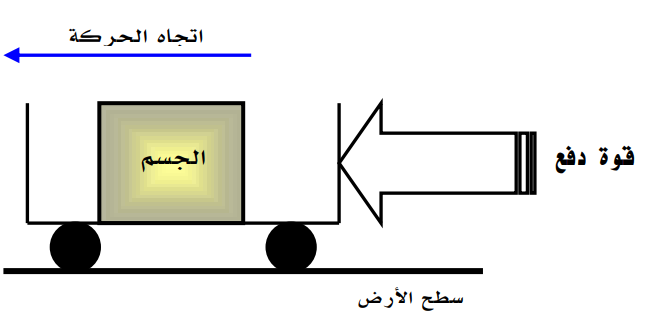 السؤال الأول (ج)حلّــي المسألة التي أمامك مراعية كتابة (المعطيات – القانون المستخدم – الوحدة)السؤال الأول (ج)حلّــي المسألة التي أمامك مراعية كتابة (المعطيات – القانون المستخدم – الوحدة)3دفع كتاب كتلته 2٫0 كجم على سطح طاولة. فإذا كانت القوة المحصلة المؤثرة في الكتاب تساوي 1٫0 نيوتن، فما تسارعه؟دفع كتاب كتلته 2٫0 كجم على سطح طاولة. فإذا كانت القوة المحصلة المؤثرة في الكتاب تساوي 1٫0 نيوتن، فما تسارعه؟دفع كتاب كتلته 2٫0 كجم على سطح طاولة. فإذا كانت القوة المحصلة المؤثرة في الكتاب تساوي 1٫0 نيوتن، فما تسارعه؟المعطياتالقانون المستخدم لحل المسألةالقانون المستخدم لحل المسألةالسؤال الثاني (أ) ضعي علامة (✓) أمام العبارة الصحيحة أو علامة (Χ) أمام العبارة الخاطئة:السؤال الثاني (أ) ضعي علامة (✓) أمام العبارة الصحيحة أو علامة (Χ) أمام العبارة الخاطئة:41إذا انتقلت إلى كوكب اخر غير الأرض فإن وزنك يتغير وكتلتك ثابتة لا تتغير.(           )2في القوة المتزنة تكون القوة المحصلة تسـاوي صفرًا.(           )3ينص قانون نيوتن الثاني على أنه يبقى الجسم على حالته من سكون أو حركة مالم تؤثر عليه قوة خارجي.(           )4الزخم الكلي قبل التصادم < الزخم الكلي بعد التصادم.(           )السؤال الثاني (ب) اختاري الإجابة الصحيحة لكل فقرة من الفقرات التالية.السؤال الثاني (ب) اختاري الإجابة الصحيحة لكل فقرة من الفقرات التالية.السؤال الثاني (ب) اختاري الإجابة الصحيحة لكل فقرة من الفقرات التالية.السؤال الثاني (ب) اختاري الإجابة الصحيحة لكل فقرة من الفقرات التالية.61- عندما تكون القوى المؤثرة على جسم ما في نفس الاتجاه فإن القوة المحصلة = 1- عندما تكون القوى المؤثرة على جسم ما في نفس الاتجاه فإن القوة المحصلة = 1- عندما تكون القوى المؤثرة على جسم ما في نفس الاتجاه فإن القوة المحصلة = 1- عندما تكون القوى المؤثرة على جسم ما في نفس الاتجاه فإن القوة المحصلة = 1- عندما تكون القوى المؤثرة على جسم ما في نفس الاتجاه فإن القوة المحصلة = (أ) جمع القوى  (ب) القوة الأكبر – القوة الأصغر   (ج) القوة الأصغر- القوة الأكبر   (د) ضرب القوى(د) ضرب القوى2- أي مما يلي يمثل قانون السرعة؟2- أي مما يلي يمثل قانون السرعة؟2- أي مما يلي يمثل قانون السرعة؟2- أي مما يلي يمثل قانون السرعة؟2- أي مما يلي يمثل قانون السرعة؟(أ) المسافة ÷ التسارع(ب) المسافة ÷ الزمن(ج) السرعة ÷ الزمن (د) الزمن ÷ المسافة(د) الزمن ÷ المسافة3- البعد بين نقطة البداية ونقطة النهاية واتجاه الحركة؟3- البعد بين نقطة البداية ونقطة النهاية واتجاه الحركة؟3- البعد بين نقطة البداية ونقطة النهاية واتجاه الحركة؟3- البعد بين نقطة البداية ونقطة النهاية واتجاه الحركة؟3- البعد بين نقطة البداية ونقطة النهاية واتجاه الحركة؟(أ) الزخم (ب) الحركة (ج) الإزاحة(د)التسارع(د)التسارع4- قطعت سيارة مسافة 200 كم في 4 ساعات ما متوسط سرعة السيارة؟4- قطعت سيارة مسافة 200 كم في 4 ساعات ما متوسط سرعة السيارة؟4- قطعت سيارة مسافة 200 كم في 4 ساعات ما متوسط سرعة السيارة؟4- قطعت سيارة مسافة 200 كم في 4 ساعات ما متوسط سرعة السيارة؟4- قطعت سيارة مسافة 200 كم في 4 ساعات ما متوسط سرعة السيارة؟(أ) 100كم/س(ب) 40 كم/س(ج) 70كم/س(د)  50كم/س(د)  50كم/س5-   ما الذي يتغير عندما تؤثر قوى غير متزنة في جسم ما؟5-   ما الذي يتغير عندما تؤثر قوى غير متزنة في جسم ما؟5-   ما الذي يتغير عندما تؤثر قوى غير متزنة في جسم ما؟5-   ما الذي يتغير عندما تؤثر قوى غير متزنة في جسم ما؟5-   ما الذي يتغير عندما تؤثر قوى غير متزنة في جسم ما؟(أ) القصور الذاتي (ب) الوزن  (ج) الحركة  (د) الحجم (د) الحجم 6- في الشكل التالي المسافة =................. والازاحة =..................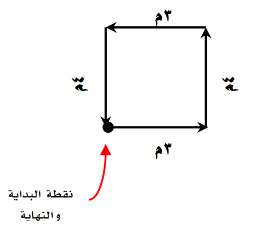 6- في الشكل التالي المسافة =................. والازاحة =..................6- في الشكل التالي المسافة =................. والازاحة =..................6- في الشكل التالي المسافة =................. والازاحة =..................6- في الشكل التالي المسافة =................. والازاحة =..................(أ) المسافة= صفر موالإزاحة= 14م (ب) المسافة = 14م والإزاحة = صفر م (ج) المسافة =8موالإزاحة = 6م (د) المسافة = 7م والإزاحة = 7م(د) المسافة = 7م والإزاحة = 7م